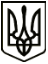 УкраїнаМЕНСЬКА МІСЬКА РАДАЧернігівська область(четверта сесія восьмого скликання) ПРОЄКТ РІШЕННЯ___________ 2021 року	№ ___Про внесення змін до договору оренди землі від 02.01.2009 укладеного з Мурай Л.М. на території Менської міської територіальної громади (в межах смт Макошине)Розглянувши звернення гр. Мурай Лідії Миколаївни. щодо внесення змін до договору оренди землі від 02.01.2009, укладеного на земельну ділянку загальною площею 0,00841 га, землі не сільськогосподарського призначення, між Макошинською селищною радою та гр. Мурай Лідією Миколаївною, на території Менської міської територіальної громади в межах смт Макошине, зареєстрованого у Менському відділі ДЗК від 15.01.2009 за № 040984400001, з метою приведення даних у відповідність до поданих документів, керуючись ст.1481 Земельного кодексу України, Законом України «Про оренду землі», та п. 34 ч. 1 ст. 26 Закону України «Про місцеве самоврядування в Україні», Менська міська радаВИРІШИЛА:Змінити сторону Договору оренди землі від 02 січня 2009 року укладеного між Макошинською селищною радою та гр. Мурай Лідією Миколаївною, на території Менської міської територіальної громади в межах смт Макошине, визначивши орендодавцем Менську міську раду.Внести зміни до пунктів 2, 5, 9 Договору оренди, виклавши їх в новій редакції:«пункт 2. В оренду передається земельна ділянка загальною площею 0,0843 га кадастровий номер 7423055700:01:001:0117 для будівництва та обслуговування будівель торгівлі ( код КВЦПЗ 03.07).»;«пункт 5. Нормативна грошова оцінка земельної ділянки кадастровий номер 7423055700:01:001:0117 становить – 8519 (вісім тисяч п’ятсот дев’ятнадцять ) гривень 10 коп.»;«пункт 9. Орендна плата вноситься орендарем у грошовій формі в розмірі 12% від нормативної грошової оцінки земельної ділянки (п.5 Договору), що становить 1022 (одна тисяча двадцять два) грн 29 коп за 1 (один) рік.».Доручити міському голові Примакову Г.А. укласти додаткову угоду про внесення змін до договору оренди землі від 02.01.2009, укладеного між Макошинською селищною радою та гр. Мурай Лідією Миколаївною, зареєстрованого у Менському відділі ДЗК від 15.01.2009 за № 040984400001.4.	Контроль за виконанням рішення покласти на постійну комісію з питань містобудування, будівництва, земельних відносин та охорони природи.Міський голова	Г.А. Примаков